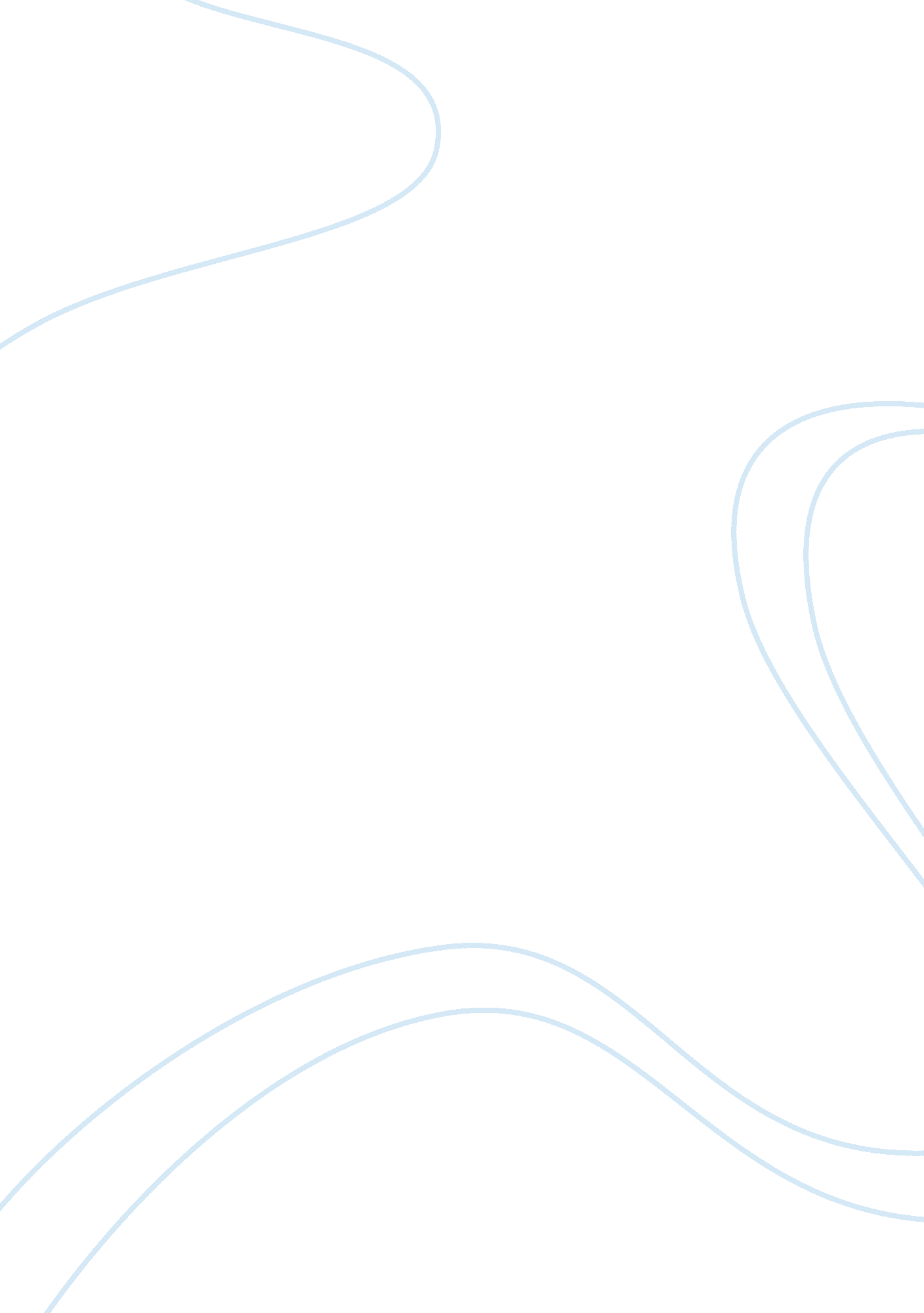 Animal farm-quotes on boxer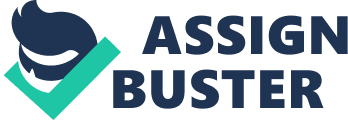 How he is described" Boxer was an enormous beast, nearly eighteen hands high, and as strong as any two ordinary horses put together." (page 2)How he is described" A white stripe down his nose gave him a somewhat stupid appearance, and in fact he was not of first rate intelligence" (page 2) ONANIMAL FARM-QUOTES ON BOXER SPECIFICALLY FOR YOUFOR ONLY$13. 90/PAGEOrder NowHow he is described" Boxer could not get beyond the letter D (of the alphabet)" (page 20). What opinions and views he has" He had made an arrangement with one of the cockerels to call him in the mornings half an hour earlier than anyone else, and would put in some volunteer labour at whatever seemed to be most needed, before the regular day's work began." (page 17)What opinions and views he has" Boxer, who had now had time to think things over, voiced the general feeling by saying: 'If Comrade Napoleon says it, it must be right.' And from then on he adopted the maxim, 'Napoleon is always right,' in addition to his private motto of 'I will work harder'. (page 35)What opinions and views he has" His answer to every problem, every setback, was 'I will work harder!' -which he had adopted as his personal motto." (page 17)What his relationships with other characters are like"... he was universally respected for his steadiness of character and tremendous powers of work." (page 2)What his relationships with other characters are like" Boxer was the admiration of everybody. He had been a hard worker even in Jones's time" (page 17)What his relationships with other characters are like" Only Boxer and Clover never lost heart (in the cruel work during the winter)... the animals found more inspiration in his strength and his never-failing cry of 'I will work harder!'" (page 46)The role he plays on the farm"... the pigs with their cleverness and Boxer with his tremendous muscles always pulled them through (the harvest)." (page 17)The role he plays on the farm".... he seemed more like three horses than one; there were days when the entire work of the farm seemed to rest upon his mighty shoulders." (page 17)The role he plays on the farm" After his hoof had healed up, Boxer worked harder than ever... sometimes the long hours on insufficient food were hard to bear, but Boxer never faltered." (page 74)The contextual significance he has(REPEATED) "... he was universally respected for his steadiness of character and tremendous powers of work." (page 2)The contextual significance he has" His two slogans, 'I will work harder' and 'Napoleon is always right', seemed to him a sufficient answer to all problems." (page 39)The contextual significance he has"(Boxer said) 'I do not understand it. I would not have believed that such things could happen on our farm. It must be due to some fault in ourselves. The solution, as I see it, is to work harder. From now onwards I shall get up a full hour earlier in the mornings." (page 54)The importance he has to the story(REPEATED) "... he was universally respected for his steadiness of character and tremendous powers of work." (page 2)The importance he has to the story" Nothing could have been achieved (in building the windmill) without Boxer, whose strength seemed equal to that of all the rest of the animals put together. When the boulder began to slip and the animals cried out in despair at finding themselves dragged down the hill, it was always Boxer who strained himself against the rope and brought the boulder to a stop." (page 38)The contextual significance he has" All the animals took up the cry of 'Get out, Boxer, get out!'... his face disappeared from the window and there was the sound of a tremendous drumming of hoofs inside the van. He was trying to kick his way out. The time had bee when a few kicks from Boxer's hoofs would have smashed the van to matchwood. But alas! His strength had left him and in a few moments the sound of drumming hoofs grew fainter and died away... Boxer was never seen again." (Page 77) 